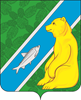 О публичных слушаниях по проекту решения Совета депутатов«О внесении изменений и дополнений в Уставгородского поселения Андра»В целях обеспечения участия населения городского поселения Андра в осуществлении местного самоуправления, в соответствии со ст. 28 Федерального закона от 06.10.2003 № 131-ФЗ «Об общих принципах организации местного самоуправления в Российской Федерации», статьями 11, 48 устава городского поселения Андра, решением Совета депутатов городского поселения Андра от 14.06.2012 № 22 «О порядке организации и проведения публичных слушаний на территории городского поселения Андра»:Провести публичные слушания по проекту решения Совета депутатов городского поселения Андра «О внесении изменений и дополнений в Устав городского поселения Андра» (приложение 1).            2. Назначить проведение публичных слушаний на 12 января 2020 года в 18 часов 00 минут местного времени.Место проведения – администрация городского поселения Андра (здание КДЦ «Лидер»), расположенная по адресу: пгт. Андра, мкр. Набережный, 1.           3. Опубликовать Порядок учета предложений по проекту решения Совета поселения о внесении изменений и дополнений в Устав и участия граждан в его обсуждении, утвержденный решением Совета депутатов поселения 26.06.2009 № 3 (приложение 2).            4. Утвердить состав временной комиссии по учету предложений по проекту решения Совета депутатов городского поселения Андра «О внесении изменений и дополнений в Устав городского поселения Андра» (приложение 3).5. Установить место размещения демонстрационных материалов по проекту решения Совета депутатов городского поселения Андра «О внесении изменений и дополнений в Устав городского поселения Андра» для ознакомления граждан и всех заинтересованных лиц – здание КДЦ «ЛИДЕР», администрация городского поселения Андра. Установить время для ознакомления – с 27.08.2020 по 04.08.2020 с 09-00 до 18-00 часов.5. Предложения и замечания по проекту решения Совета депутатов городского поселения Андра «О внесении изменений и дополнений в Устав городского поселения Андра» представлять в организационно-правовой отдел администрации муниципального образования городское поселение Андра по адресу: пгт. Андра, мкр. Набережный, 1, каб.4.6. Обнародовать настоящее решение посредством размещения в информационно – телекоммуникационной сети «Интернет», на официальном сайте администрации муниципального образования городское поселение Андра по адресу www.andra-mo.ru, а также разместить на информационных стендах администрации городского поселения Андра.            7. Решение вступает в силу после официального опубликования.Председатель Совета депутатов городского поселения Андра			                                 В.Г. Морозов18.12.2020 № 57 - 2020  «С-4»                                                                                                                                Приложение 1к решению Совета депутатовгородского поселения Андра                                                                                                     от «18» декабря 2020 г. № 57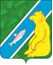 СОВЕТ ДЕПУТАТОВГОРОДСКОГО ПОСЕЛЕНИЯ АНДРАОктябрьского районаХанты-Мансийского автономного округа-Югры                                                                           ПРОЕКТРЕШЕНИЕО внесении изменений и дополненийв Устав городского поселения Андра	В соответствие с Федеральный закон от 20.07.2020 № 236-ФЗ «О внесении изменений в Федеральный закон «Об общих принципах организации местного самоуправления в Российской Федерации», Федеральным законом от 09.11.2020 № 363-ФЗ «О внесении изменений в статью 46 Федерального закона «Об общих принципах организации местного самоуправления в Российской Федерации», статьей 48 Устава городского поселения Андра, Совет депутатов городского поселения Андра решил:Внести в Устав городского поселения Андра следующие изменения: 1.1.  Дополнить Устав статьей 10.1 следующего содержания:«Статья 10.1. Инициативные проекты В целях реализации мероприятий, имеющих приоритетное значение для жителей муниципального образования или его части, по решению вопросов местного значения или иных вопросов, право решения, которых предоставлено органам местного самоуправления, в местную администрацию может быть внесен инициативный проект в порядке, предусмотренном статьей 26.1 Федерального закона от 06.10.2003 № 131-ФЗ «Об общих принципах организации местного самоуправления в Российской Федерации». Порядок определения части территории муниципального образования, на которой могут реализовываться инициативные проекты, устанавливается решением Совета поселения». 1.2. В части 1 статьи 12 Устава слова «и должностных лиц местного самоуправления,» дополнить словами «обсуждение вопросов внесения инициативных проектов и их рассмотрения,»;1.3. Часть 2 статьи 14 Устава дополнить предложением следующего содержания: «В опросе граждан по вопросу выявления мнения граждан о поддержке инициативного проекта вправе учувствовать жители муниципального образования городское поселение Андра или его части, в которых предлагается реализовать инициативный проект, достигшие шестнадцатилетнего возраста.»;1.4. Часть 3 статьи 14 Устава дополнить пунктом три следующего содержания:«3) Жителей муниципального образования городское поселение Андра или его части, в которых предлагается реализовать инициативный проект, достигшие шестнадцатилетнего возраста, для выявления мнения граждан о поддержке данного инициативного проекта.»;Абзац первый части 4 статьи 14 Устава после слов «Решение о назначении опроса граждан принимается Советом поселения.» дополнить словами «Для проведения опроса граждан может использоваться официальный сайт муниципального образования городское поселение Андра в информационно-телекоммуникационной сети «Интернет».»;Пункт 1 части 7 статьи 14 Устава дополнить словами «или жителей муниципального образования»; Пункт 6 статьи 16 Устава дополнить подпунктом 7 следующего содержания:«7) обсуждение инициативного проекта и принятие решения по вопросу о его одобрении.»;Статью 16 Устава дополнить пунктом 8.1 следующего содержания:«8.1. Органы территориального общественного самоуправления могут выдвигать инициативный проект в качестве инициаторов проекта.».Дополнить Устав статьей 43.1. следующего содержания:«43.1. Финансовое и иное обеспечение реализации инициативных проектовИсточником финансового обеспечения реализации инициативных проектов, предусмотренных статьей 10.1. настоящего Устава, являются предусмотренные решением о местном бюджете бюджетные ассигнования на реализацию инициативных проектов, формируемые в том числе с учетом объёмов инициативных платежей и (или) межбюджетных трансфертов из бюджета администрации Октябрьского района, предоставленных в целях финансового обеспечения соответствующих расходных обязательств муниципального образования городское поселение Андра.Под инициативными платежами понимаются денежные средства граждан, индивидуальных предпринимателей и образованных соответствии с законодательством Российской Федерации юридических лиц, уплаченные на добровольной основе и зачисляемые в соответствии с Бюджетным кодексом Российской Федерации в местный бюджет в целях реализации конкретных инициативных проектов.В случае, если инициативный проект не был реализован, инициативные платежи подлежат возврату лицам (в том числе организациям), осуществившим их перечисление в местный бюджет. В случае образования по итогам реализации инициативного проекта остатка инициативных платежей, не использованных в целях реализации инициативного проекта, указанные платежи подлежат возврату лицам (в том числе организациям), осуществившим их перечисление в местный бюджет.Порядок расчета и возврата сумм инициативных платежей, подлежащих возврату лицам (в том числе организациям), осуществившим их перечисления в местный бюджет, решением Совета депутатов городского поселения Андра.Реализация инициативных проектов может обеспечиваться также в форме добровольного имущественного и (или) трудового участия заинтересованных лиц.».Часть 4 статьи 34 Устава дополнить пунктом 3 следующего содержания:«3) Проектов нормативно правовых актов, разработанных в целях ликвидации чрезвычайных ситуаций природного и техногенного характера на период действия режимов чрезвычайных ситуаций.».2. Направить настоящее решение для государственной регистрации в Управление министерства юстиции Российской Федерации по Ханты - Мансийскому автономному округу – Югре.3. Опубликовать настоящее решение в печатном издании Октябрьского района в течение семи дней со дня его поступления из Управления Министерства юстиции Российской Федерации по Ханты – Мансийскому автономному округу - Югре. 4. Настоящее решение вступает в силу с 1 января 2021 года.Председатель Совета депутатов                                        Глава городского поселения Андра ________________ В.Г. Морозов                                       _________________ Н.В. Жук      Приложение 2к решению Совета депутатовгородского поселения Андраот «18» декабря 2020 г. № 57 ПОРЯДОКучета предложений по проекту изменений и дополнений в Устав городского поселения Андра, а также порядок участия граждан в его обсуждении1. Порядок организации и проведения публичных слушаний на территории городского поселения Андра установлен Положением о порядке организации и проведения публичных слушаний на территории городского поселения Андра, утвержденным решением Совета депутатов поселения от 14.06.2012 № 22.2. Участниками публичных слушаний с правом выступления по проекту изменений и дополнения в Устав городского поселения Андра являются жители городского поселения Андра, достигшие возраста 18 лет, проживающие на территории городского поселения Андра, которые внесли в администрацию городского поселения Андра и Совет депутатов городского поселения Андра в письменной форме свои предложения по теме публичных слушаний не позднее чем за 2 дня до даты их проведения.Участниками публичных слушаний, без права выступления на публичных слушаниях, могут быть все заинтересованные жители городского поселения Андра.Перед началом проведения публичных слушаний представители администрации городского поселения Андра регистрируют участников публичных слушаний, выдают повестку дня и проект изменений и дополнения в Устав городского поселения Андра.3. Для организации обсуждений председательствующий объявляет пункты проекта изменений и дополнения в Устав городского поселения Андра, по которым проводится обсуждение, и предоставляет слово участникам публичных слушаний с правом выступления для аргументации своих предложений об изменениях и дополнении к рассматриваемым пунктам проекта изменений и дополнения в Устав городского поселения Андра в порядке поступления их предложений.Председательствующим публичных слушаний, при необходимости, может быть увеличено установленное повесткой дня время выступления участников, но не более чем на 10 минут. Председательствующий может предоставить слово участнику публичных слушаний, не зарегистрировавшему в установленном порядке свои предложения.По окончании выступления участника публичных слушаний (или при истечении предоставленного времени) председательствующий дает возможность иным участникам публичных слушаний задать уточняющие вопросы по позиции и (или) аргументам выступавшего участника публичных слушаний и предоставляет дополнительное время для ответов на вопросы.Если участник публичных слушаний, зарегистрировавший в установленном порядке предложения по проекту изменений и дополнения в Устав городского поселения Андра, не явился на публичные слушания, председательствующий может зачитать предложения данного участника.4. Проведение публичных слушаний оформляется протоколом.На основании протокола администрацией городского поселения Андра составляется заключение о результатах публичных слушаний.Администрация городского поселения Андра опубликовывает результаты публичных слушаний в порядке, установленном для официального опубликования муниципальных правовых актов городского поселения Андра.                                                                                                                                                                     Приложение 3к решению Совета депутатовгородского поселения Андраот «18» декабря 2020г. № 57Персональный состав оргкомитета по публичным слушаниямпо проекту решения Совета депутатов городского поселения Андра «О внесении изменений и дополнений в Устав городского поселения Андра»-   Заместитель главы администрации городского поселения Андра;- Начальник организационно-правового отдела администрации городского поселения Андра;- И.о. начальника отдела обеспечения жизнедеятельности, управления муниципальным имуществом, землеустройства администрации городского поселения Андра;- Начальник финансово-экономического отдела администрации городского поселения Андра;- Главный специалист отдела обеспечения жизнедеятельности, управления муниципальным имуществом, землеустройства администрации городского поселения Андра.СОВЕТ ДЕПУТАТОВ ГОРОДСКОГО ПОСЕЛЕНИЯ АНДРАОктябрьского районаХанты-Мансийского автономного округа-ЮгрыРЕШЕНИЕСОВЕТ ДЕПУТАТОВ ГОРОДСКОГО ПОСЕЛЕНИЯ АНДРАОктябрьского районаХанты-Мансийского автономного округа-ЮгрыРЕШЕНИЕСОВЕТ ДЕПУТАТОВ ГОРОДСКОГО ПОСЕЛЕНИЯ АНДРАОктябрьского районаХанты-Мансийского автономного округа-ЮгрыРЕШЕНИЕСОВЕТ ДЕПУТАТОВ ГОРОДСКОГО ПОСЕЛЕНИЯ АНДРАОктябрьского районаХанты-Мансийского автономного округа-ЮгрыРЕШЕНИЕСОВЕТ ДЕПУТАТОВ ГОРОДСКОГО ПОСЕЛЕНИЯ АНДРАОктябрьского районаХанты-Мансийского автономного округа-ЮгрыРЕШЕНИЕСОВЕТ ДЕПУТАТОВ ГОРОДСКОГО ПОСЕЛЕНИЯ АНДРАОктябрьского районаХанты-Мансийского автономного округа-ЮгрыРЕШЕНИЕСОВЕТ ДЕПУТАТОВ ГОРОДСКОГО ПОСЕЛЕНИЯ АНДРАОктябрьского районаХанты-Мансийского автономного округа-ЮгрыРЕШЕНИЕСОВЕТ ДЕПУТАТОВ ГОРОДСКОГО ПОСЕЛЕНИЯ АНДРАОктябрьского районаХанты-Мансийского автономного округа-ЮгрыРЕШЕНИЕСОВЕТ ДЕПУТАТОВ ГОРОДСКОГО ПОСЕЛЕНИЯ АНДРАОктябрьского районаХанты-Мансийского автономного округа-ЮгрыРЕШЕНИЕСОВЕТ ДЕПУТАТОВ ГОРОДСКОГО ПОСЕЛЕНИЯ АНДРАОктябрьского районаХанты-Мансийского автономного округа-ЮгрыРЕШЕНИЕ«18»декабря2020г.№57пгт. Андрапгт. Андрапгт. Андрапгт. Андрапгт. Андрапгт. Андрапгт. Андрапгт. Андрапгт. Андрапгт. Андра«»2020г.№